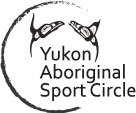 YASC – 2024 Membership FormName:		Date of Birth:  	Address:   	Ph#:	 		Cell#:  	E-mail:   	FCA # (if any):   	   Male	 FemaleMembership:	 IndividualAboriginal (optional):	   Yes	 NoFirst Nation (optional):    	Signature:  	